Les 6 faces du dé.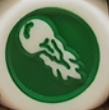 Un météoriteExplosion, extinction, feu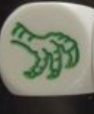 Une serreGriffe, aigle, rapace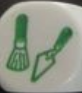 Des outilsPinceau, truelle, archéologie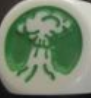 Une éruption volcaniqueVolcan, magma, lave, fumée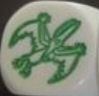 Un ptérodactyleReptile volant, Jurassique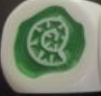 Un fossileTrace, moulage, roche, décomposition